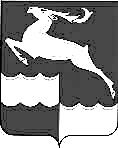 НЕДОКУРСКИЙ СЕЛЬСКИЙ СОВЕТ ДЕПУТАТОВКЕЖЕМСКОГО РАЙОНА КРАСНОЯРСКОГО КРАЯРЕШЕНИЕ26 декабря 2023                                   п. Недокура                                   № 29-123рВнесение изменений в решение от 15.04.2016 года № 7-40р «Об утверждении «Положения  об оплате труда депутатов, выборных должностных лиц, осуществляющих свои полномочия на постоянной основе,  в  органах местного самоуправления  муниципального образования   Недокурский сельсовет»»	В целях приведения нормативно-правовых актов Недокурского сельсовета в соответствии с действующим законодательством, руководствуясь Уставом, Недокурский сельский Совет депутатов РЕШИЛ:	1. Внести в решение от 15.04.2016 года №7-40р «Об утверждении «Положения  об оплате труда депутатов, выборных должностных лиц, осуществляющих свои полномочия на постоянной основе,  в  органах местного самоуправления  муниципального образования   Недокурский сельсовет»» следующие изменения:	1.1. статью 2 Положения, изложить в следующей редакции: 2. Оплата труда лиц, замещающих муниципальные должности, состоит из денежного вознаграждения и ежемесячного денежного поощрения, увеличенного на 3000 рублей.Ежемесячное денежное поощрение выплачивается лицам, замещающим муниципальные должности, пропорционально фактически отработанному в расчетном периоде времени.В месяце, в котором лицам, замещающим муниципальные должности, производятся начисления исходя из средней заработной платы, определенной в соответствии с нормативными правовыми актами Российской Федерации, выплачиваемые за счет фонда оплаты труда, за исключением пособий по временной нетрудоспособности, размер ежемесячного денежного поощрения увеличивается.Размер увеличения ежемесячного денежного поощрения рассчитывается по формуле:ЕДПУВ = ОТП х КУВ – ОТП,где:ЕДПУВ – размер увеличения ежемесячного денежного поощрения;ОТП – размер начисленных выплат, исчисляемых исходя из средней заработной платы, определенной в соответствии с нормативными правовыми актами Российской Федерации, выплачиваемых за счет фонда оплаты труда, за исключением пособий по временной нетрудоспособности;КУВ – коэффициент увеличения ежемесячного денежного поощрения.В случае, если при определении среднего дневного заработка учитываются только периоды после 1 января 2024 года, то КУВ принимается равным 1. В случае, если при определении среднего дневного заработка учитываются периоды, предшествующие 1 января 2024 года, тоКУВ рассчитывается по формуле:КУВ = (ОТ1 + (3000 рублей х КМЕС х КРК) + ОТ2) / (ОТ1 + ОТ2),где:ОТ1 – выплаты, фактически начисленные лицам, замещающим муниципальные должности, учитываемые при определении среднего дневного заработка в соответствии с нормативными правовыми актами Российской Федерации, за период до 1 января 2024 года;ОТ2 – выплаты, фактически начисленные лицам, замещающим муниципальные должности, учитываемые при определении среднего дневного заработка в соответствии с нормативными правовыми актами Российской Федерации, за период после 1 января 2024 года;КМЕС – количество месяцев, учитываемых при определении среднего дневного заработка в соответствии с нормативными правовыми актами Российской Федерации, за период до 1 января 2024 года;КРК – районный коэффициент, процентная надбавка к заработной плате за стаж работы в районах Крайнего Севера и приравненных к ним местностях, в иных местностях края с особыми климатическими условиями.При расчете КУВ подлежит округлению до четырех знаков после запятой.»;	2. Решение вступает в силу с 01.01.2024 года, подлежит размещению на официальном сайте администрации и в периодическом издании «Недокурская Газета».	3.Контроль, за исполнением настоящего решения возложить на постоянную комиссию планово-бюджетную, народному образованию и правопорядку. Председателясельского Совета депутатов                                                              О.М.ЯрусоваГлава Недокурского сельсовета                                                            В.И. Просовая